STATEMENT OF DOUGLAS LORENZENConcerning Williams/Transco's  Atlantic Sunrise Pipeline Project Permit Applications for 25 PA Code Chapters 102 & 105 PermitsPublic Hearing of the Pennsylvania Department of Environmental ProtectionIJune 14, 2017Lebanon Valley College, Annville, PAMy name is Douglas Lorenzen. I am a resident of West Cornwall Township, Lebanon County.The Transcontinental Gas Pipe Line Company's proposed Atlantic Sunrise pipeline project would impact 2.200 acres of land during construction and cross hundreds of wetlands and water bodies. I believe that the project would cause irreparable harm to the state's waterways and environment during construction and beyond. It would tlu·eaten drinking water sources, groundwater, wetlands, springs, water quality and septic systems. The earth moving, tree clearing, blasting, water crossings and water withdrawals for hydrostatic testing associated with the project will adversely impact aquatic resources.Some of the resources affected by the project are high quality and sensitive resources, including Exceptional Value water bodies and trout streams. I am especially concerned about the loss of wetlands and their functions and values. In its review of the permit applications, DEP found that some of the wetlands that the project will affect have not even been identified by Transco, according to deficiency letters sent to the applicant.When a project will affect Exceptional Value wetlands, as this project will, according to the regulations, DEP may not issue a water obstruction and encroachment permit unless "(t)he cumulative effect of this project and other projects will not result in the impairment of the Commonwealth's exceptional value wetland resources." To date, Transco has not affirmatively demonstrated that Exceptional Value resources would not be impaired by the cumulative impact of the project and all other existing or potential projects.The applicant has not adequately addressed the cumulative impacts of this and other pipeline projects on the environment in its permit applications for waterways and wetlands crossings.For these reasons, I urge the Department to DENY the permits requested for the Atlantic Sunrise.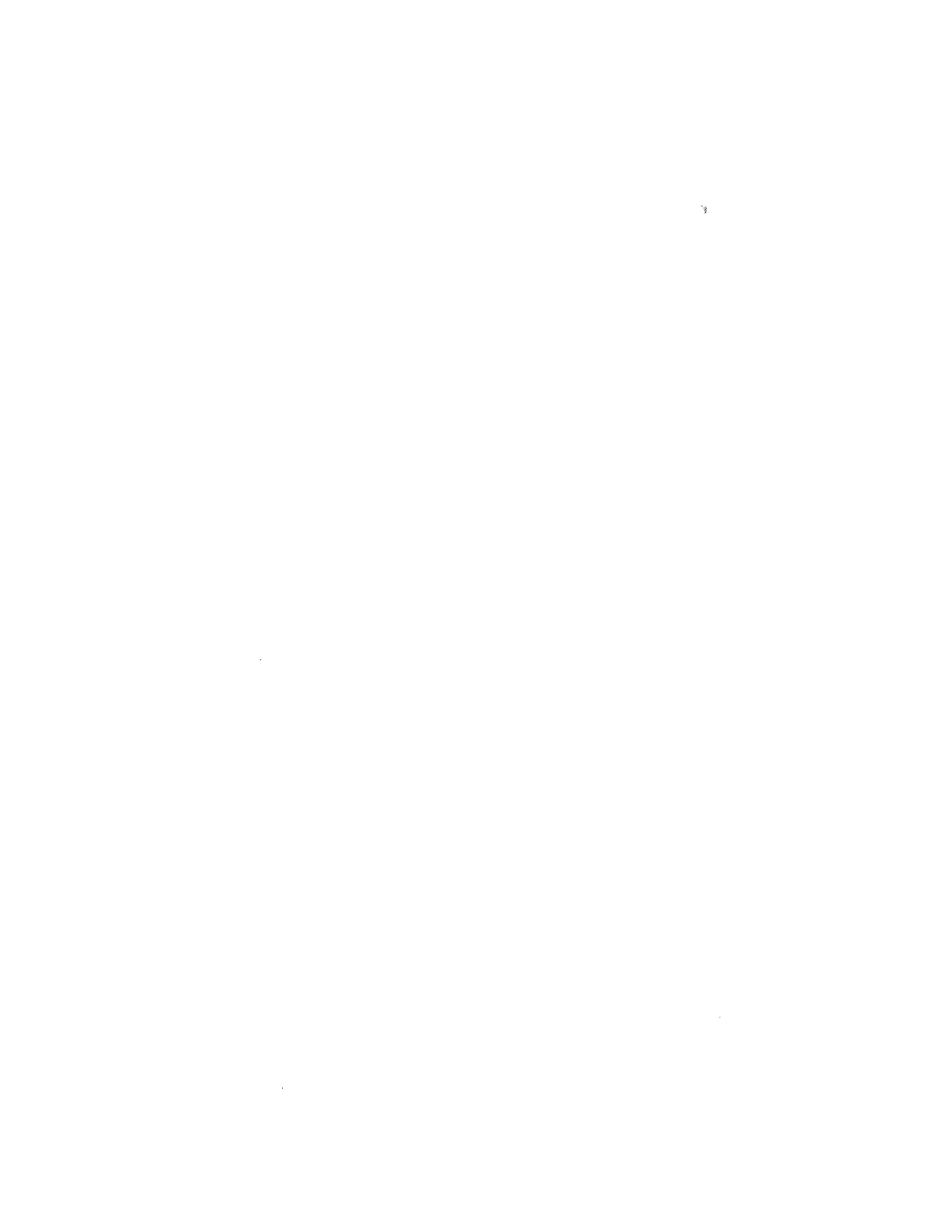 